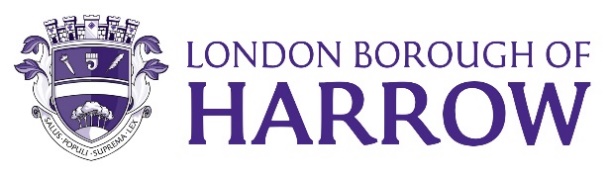 Planning Policy Advisory Panel Minutes13 July 2023<AI1></AI7><AI8>Recommended Items</AI8><AI9></AI10><AI11>Statement of Community Involvement Report  The Panel received the Updated Statement of Community Involvement (SCI).The report set out the updated SCI as a replacement for the 2012 version.It had been over 10 years since the Statement of Community Involvement (SCI) was last revised and adopted. The publishing of a new SCI facilitated Regulation 18 Consultation on the upcoming draft New Harrow Local Plan as it was good practice to ensure that the SCI is updated prior to launching such an extensive borough wide consultation. The Panel discussed the report, and consequently, unanimously recommended it to Cabinet for adoption.Reason For Recommendation It has been over 10 years since the Statement of Community Involvement (SCI) was last revised and adopted. The publishing of a new SCI facilitates Regulation 18 Consultation on the upcoming draft New Harrow Local Plan as it is good practice to ensure that the SCI is updated prior to launching such an extensive borough wide consultation. Options consideredThe option not to update the current SCI was considered but rejected. This is because SCIs should be reviewed every five years and the current SCI is over ten years old, necessitating an update. Additionally, the National Planning Practice Guidance (NPPG) indicates that local planning authorities may review and update their SCI at the same time as reviewing and updating a plan to reflect what action is taken to involve the community in any change to the plan.Two options in relation to consultation on the draft updated SCI are addressed in the report. RESOLVED: To RECOMMEND (To Cabinet): notes and comments on the draft SCI and proposed changes;notes and comments on the intention not to formally consult on the document; andcommends the updated Statement of Community Involvement (SCI) to Cabinet for adoption, subject to any legal advice received in relation to not undertaking consultation.Present:Chair:Councillor Marilyn AshtonCouncillors:Christopher BaxterStephen GreekGraham HensonPaul OsbornVarsha ParmarDavid PerryApologies received:Zak WagmanNitin ParekhAsif Hussain